2016中国厦門国際仏事用具（春季）展示会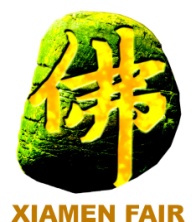 2016年4月21日（木）－25日（月）中国福建省　厦門（アモイ）国際会展中心ご来場の皆様 ご多忙のところ、贵重な时间を割いて2016中国厦門国際仏事用具(春季)展示会にご出席いただき、まことにありがとうございました。組織委員会は「お客様は第一・品質は第一」という趣旨を持って、心からサービスしています。2016厦門仏事用具展の協力ホテルは以下に並べられます。優遇価格は15％のサービス費と1-2人前のバイキングの朝食を含めます。予約しようとすると、「予約表」を書き込んで、info@buddhafair.comにごお送り願いします。陳　凱寧中国厦門国際仏事用品展(86)592-5959646info@buddhafair.com◆ホテルの情報                    五つ星ホテル(★★★★★)四つ星ホテル (★★★★)三つ星ホテル (★★★)Xiamen　International Seaside Hotel        会場から0.1 km         予約済みXiamen　International Seaside Hotel        会場から0.1 km         予約済みXiamen　International Seaside Hotel        会場から0.1 km         予約済みXiamen　International Seaside Hotel        会場から0.1 km         予約済みXiamen　International Seaside Hotel        会場から0.1 km         予約済み連絡先Address:厦門思明区会展二路199番Email：polly_rao@seaside.cn   Website: http://www.seaside.cn Address:厦門思明区会展二路199番Email：polly_rao@seaside.cn   Website: http://www.seaside.cn Address:厦門思明区会展二路199番Email：polly_rao@seaside.cn   Website: http://www.seaside.cn Address:厦門思明区会展二路199番Email：polly_rao@seaside.cn   Website: http://www.seaside.cn 客室タイプスタンダードツインルームスーペリアツインルームスタンダードダブル/ツインルーム（シービュー）デラックス キングルーム（シービュー）公開価格 1480168019802280優遇価格 (一人前の朝食)580580750800優遇価格 (二人分の朝食)660660830880Xiamen International Conference Hotel    　会場から0.3 km         　予約済みXiamen International Conference Hotel    　会場から0.3 km         　予約済みXiamen International Conference Hotel    　会場から0.3 km         　予約済みXiamen International Conference Hotel    　会場から0.3 km         　予約済み連絡先Address:〒361000 厦門思明区環島東路1697番Email: polly_rao@seaside.cn     Website: http://www.seaside.cn Address:〒361000 厦門思明区環島東路1697番Email: polly_rao@seaside.cn     Website: http://www.seaside.cn Address:〒361000 厦門思明区環島東路1697番Email: polly_rao@seaside.cn     Website: http://www.seaside.cn 客室タイプダブル　/ツインルーム（シティビュー）ダブル　/ツインルーム（シービュー）ダブル　/ツインルーム（ベイビュー）公開価格 22902690優遇価格 (一人前の朝食)優遇価格 (二人分の朝食)Hotel Nikko Xiamen    　　　　　　会場から0.8 km    　　　　価格（人民元／一泊）Hotel Nikko Xiamen    　　　　　　会場から0.8 km    　　　　価格（人民元／一泊）Hotel Nikko Xiamen    　　　　　　会場から0.8 km    　　　　価格（人民元／一泊）Hotel Nikko Xiamen    　　　　　　会場から0.8 km    　　　　価格（人民元／一泊）Hotel Nikko Xiamen    　　　　　　会場から0.8 km    　　　　価格（人民元／一泊）連絡先Address: 厦門思明区文興東路199番
Website: http://www.hotelnikkoxiamen.com Address: 厦門思明区文興東路199番
Website: http://www.hotelnikkoxiamen.com Address: 厦門思明区文興東路199番
Website: http://www.hotelnikkoxiamen.com Address: 厦門思明区文興東路199番
Website: http://www.hotelnikkoxiamen.com 客室タイプスーペリア　キング/ ツインルームエクスクイジット　ツインルームデラックス　キング/ ツインルームスーペリア　スイート　シービュー公開価格 1900210023002500優遇価格 (一人前の朝食)618668718768優遇価格 (二人前の朝食)718768818868Peony International Hotel      　　会場から5 km　 　　    価格（人民元／一泊）Peony International Hotel      　　会場から5 km　 　　    価格（人民元／一泊）Peony International Hotel      　　会場から5 km　 　　    価格（人民元／一泊）Peony International Hotel      　　会場から5 km　 　　    価格（人民元／一泊）Peony International Hotel      　　会場から5 km　 　　    価格（人民元／一泊）連絡先Address: 厦門思明区蓮前西路568番Website: http://www.peony-hotel.com Address: 厦門思明区蓮前西路568番Website: http://www.peony-hotel.com Address: 厦門思明区蓮前西路568番Website: http://www.peony-hotel.com Address: 厦門思明区蓮前西路568番Website: http://www.peony-hotel.com 客室タイプビジネスダブルルームビジネスツインルームビジネスダブルルーム（コンピューター付）ビジネスツインルーム（コンピューター付）公開価格 1668166818181818優遇価格618568718668Xiamen Fliport Software Park Hotel     　 会場から5 km       価格（人民元／一泊）Xiamen Fliport Software Park Hotel     　 会場から5 km       価格（人民元／一泊）Xiamen Fliport Software Park Hotel     　 会場から5 km       価格（人民元／一泊）Xiamen Fliport Software Park Hotel     　 会場から5 km       価格（人民元／一泊）Xiamen Fliport Software Park Hotel     　 会場から5 km       価格（人民元／一泊）連絡先Address: 〒361008厦門思明区観日路1番  Website: http://www.fliport.com Address: 〒361008厦門思明区観日路1番  Website: http://www.fliport.com Address: 〒361008厦門思明区観日路1番  Website: http://www.fliport.com Address: 〒361008厦門思明区観日路1番  Website: http://www.fliport.com 客室タイプビジネスツインルームデラックスツイン/ キングルームエグゼクティブキングルームVIP スイート公開価格 1080148018802880優遇価格 5386087581158Xiamen Royal Victoria Hotel    　　  会場から5.4 km     　  価格（人民元／一泊）Xiamen Royal Victoria Hotel    　　  会場から5.4 km     　  価格（人民元／一泊）Xiamen Royal Victoria Hotel    　　  会場から5.4 km     　  価格（人民元／一泊）Xiamen Royal Victoria Hotel    　　  会場から5.4 km     　  価格（人民元／一泊）Xiamen Royal Victoria Hotel    　　  会場から5.4 km     　  価格（人民元／一泊）連絡先Address: 厦門思明区環島南路6699番
Website: http://www.royal-victoria.comAddress: 厦門思明区環島南路6699番
Website: http://www.royal-victoria.comAddress: 厦門思明区環島南路6699番
Website: http://www.royal-victoria.comAddress: 厦門思明区環島南路6699番
Website: http://www.royal-victoria.com客室タイプデラックス　ツイン/ キングルーム（シービュー）エグゼクティブ　キングルーム（シービュー）デラックススイート（ガーデンビュー）デラックススイート（シービュー）公開価格 3588398845884888優遇価格 880118016801880Xiamen Jingmin Central Hotel         会場から9.8 km 　     価格（人民元／一泊）Xiamen Jingmin Central Hotel         会場から9.8 km 　     価格（人民元／一泊）Xiamen Jingmin Central Hotel         会場から9.8 km 　     価格（人民元／一泊）連絡先Address: 厦門思明区屿後南里158番Website: http://www.jmhotels.com  Email: info@buddhafair.comAddress: 厦門思明区屿後南里158番Website: http://www.jmhotels.com  Email: info@buddhafair.com客室タイプスタンダード　ルームデラックス　ルーム公開価格 18202300優遇価格 550600Marco Polo Xiamen    　　　 　　会場から11.4 km   　　　　　価格（人民元／一泊）Marco Polo Xiamen    　　　 　　会場から11.4 km   　　　　　価格（人民元／一泊）Marco Polo Xiamen    　　　 　　会場から11.4 km   　　　　　価格（人民元／一泊）Marco Polo Xiamen    　　　 　　会場から11.4 km   　　　　　価格（人民元／一泊）Marco Polo Xiamen    　　　 　　会場から11.4 km   　　　　　価格（人民元／一泊）連絡先Address: 厦門思明区湖浜北建業路8番Website: http://www.marcopolohotels.comAddress: 厦門思明区湖浜北建業路8番Website: http://www.marcopolohotels.comAddress: 厦門思明区湖浜北建業路8番Website: http://www.marcopolohotels.comAddress: 厦門思明区湖浜北建業路8番Website: http://www.marcopolohotels.com客室タイプデラックスルーム（シティビュー）デラックスルーム（レークビュー）デラックスルーム（シティビュー）ＶIＰフロアデラックスルーム（レークビュー）ＶIＰフロア公開価格 2000220027002900優遇価格 (一人前の朝食)650750938998優遇価格 (二人前の朝食)750850938998Millennium Harbourview Hotel Xiamen     会場から15 km　　　価格（人民元／一泊）Millennium Harbourview Hotel Xiamen     会場から15 km　　　価格（人民元／一泊）Millennium Harbourview Hotel Xiamen     会場から15 km　　　価格（人民元／一泊）Millennium Harbourview Hotel Xiamen     会場から15 km　　　価格（人民元／一泊）Millennium Harbourview Hotel Xiamen     会場から15 km　　　価格（人民元／一泊）連絡先Address:厦門思明区鎮海路12番8  
Website: http://www.millenniumhotels.com.cnAddress:厦門思明区鎮海路12番8  
Website: http://www.millenniumhotels.com.cnAddress:厦門思明区鎮海路12番8  
Website: http://www.millenniumhotels.com.cnAddress:厦門思明区鎮海路12番8  
Website: http://www.millenniumhotels.com.cn客室タイプビジネスルームデラックスルームエグゼクティブ　ルームビジネスルーム（コンピューター付）公開価格 1800+15%2000+15%2300+15%2600+15%優遇価格 688898(一人前の朝食)958(二人前の朝食)10281318Yiho Hotel（Binbei）      　　　会場から10 km     　　    価格（人民元／一泊）Yiho Hotel（Binbei）      　　　会場から10 km     　　    価格（人民元／一泊）Yiho Hotel（Binbei）      　　　会場から10 km     　　    価格（人民元／一泊）Yiho Hotel（Binbei）      　　　会場から10 km     　　    価格（人民元／一泊）Yiho Hotel（Binbei）      　　　会場から10 km     　　    価格（人民元／一泊）連絡先Address: 厦門思明区湖浜北路40番
Website: http://www.cndhotels.com/web/gc_cn/   Address: 厦門思明区湖浜北路40番
Website: http://www.cndhotels.com/web/gc_cn/   Address: 厦門思明区湖浜北路40番
Website: http://www.cndhotels.com/web/gc_cn/   Address: 厦門思明区湖浜北路40番
Website: http://www.cndhotels.com/web/gc_cn/   客室タイプスーペリアダブルルームビジネスツインルームデラックスダブルルームエグゼクティブクイーンルーム公開価格 999129913991599優遇価格 438458498558Yiho Hotel（Huli）     　　会場から15.6 km      　　　     価格（人民元／一泊）Yiho Hotel（Huli）     　　会場から15.6 km      　　　     価格（人民元／一泊）Yiho Hotel（Huli）     　　会場から15.6 km      　　　     価格（人民元／一泊）連絡先Address:厦門湖里区湖里大道13番Website:　http://www.yihohotels.comAddress:厦門湖里区湖里大道13番Website:　http://www.yihohotels.com客室タイプビジネス　ダブル／ツインルームエグゼクティブ　ダブル／ツインルーム公開価格 12991599優遇価格 398458Juntai Hotel Xiamen     　　　　 会場から2 km 　   　　　   価格（人民元／一泊）Juntai Hotel Xiamen     　　　　 会場から2 km 　   　　　   価格（人民元／一泊）Juntai Hotel Xiamen     　　　　 会場から2 km 　   　　　   価格（人民元／一泊）Juntai Hotel Xiamen     　　　　 会場から2 km 　   　　　   価格（人民元／一泊）連絡先Address:厦門思明区文興西路1459番
Website: http://www.xmjthotel.com Address:厦門思明区文興西路1459番
Website: http://www.xmjthotel.com Address:厦門思明区文興西路1459番
Website: http://www.xmjthotel.com 客室タイプデラックスツインルームエグゼクティブツインルームエグゼクティブスイート公開価格 138815882588優遇価格 5105501198Days Hotel Jun Long     　　　会場から3.3 km   　　    価格（人民元／一泊）Days Hotel Jun Long     　　　会場から3.3 km   　　    価格（人民元／一泊）Days Hotel Jun Long     　　　会場から3.3 km   　　    価格（人民元／一泊）Days Hotel Jun Long     　　　会場から3.3 km   　　    価格（人民元／一泊）連絡先Address:厦門思明区前甫路288番 
Website: http://www.junlonghotel.com/ Address:厦門思明区前甫路288番 
Website: http://www.junlonghotel.com/ Address:厦門思明区前甫路288番 
Website: http://www.junlonghotel.com/ 客室タイプビジネスダブル ／ツインルームエグゼクティブダブル／ツインルームデラックスクイーンルーム公開価格 108013801580優遇価格 428488568Days Hotel & Suites Ming Fa       会場から 2.1 km  　　　価格（人民元／一泊）Days Hotel & Suites Ming Fa       会場から 2.1 km  　　　価格（人民元／一泊）Days Hotel & Suites Ming Fa       会場から 2.1 km  　　　価格（人民元／一泊）Days Hotel & Suites Ming Fa       会場から 2.1 km  　　　価格（人民元／一泊）Days Hotel & Suites Ming Fa       会場から 2.1 km  　　　価格（人民元／一泊）連絡先Address:〒361009 厦門思明区前甫中路325-327番
Website: http://www.daysinn.cn Address:〒361009 厦門思明区前甫中路325-327番
Website: http://www.daysinn.cn Address:〒361009 厦門思明区前甫中路325-327番
Website: http://www.daysinn.cn Address:〒361009 厦門思明区前甫中路325-327番
Website: http://www.daysinn.cn 客室タイプデラックスツイン　/ キングルームデラックスキングルーム（シービュー）デラックスキングルームデラックススイート（シービュー）公開価格 1880238021803280優遇価格 458558558788Glan International Hotel    　　　会場から 3.1 km  　　　 　  価格（人民元／一泊）Glan International Hotel    　　　会場から 3.1 km  　　　 　  価格（人民元／一泊）Glan International Hotel    　　　会場から 3.1 km  　　　 　  価格（人民元／一泊）Glan International Hotel    　　　会場から 3.1 km  　　　 　  価格（人民元／一泊）Glan International Hotel    　　　会場から 3.1 km  　　　 　  価格（人民元／一泊）連絡先Address:〒361009 厦門思明区嶺兜路299番 Address:〒361009 厦門思明区嶺兜路299番 Address:〒361009 厦門思明区嶺兜路299番 Address:〒361009 厦門思明区嶺兜路299番 客室タイプビジネスツインルームビジネスキングルームデラックスツインルームデラックスキングルーム公開価格 988108011881288優遇価格 378388448478ミンナンホテルアモイ    会場から9.5 km   価格（人民元／一泊）　　会場バスある！ミンナンホテルアモイ    会場から9.5 km   価格（人民元／一泊）　　会場バスある！ミンナンホテルアモイ    会場から9.5 km   価格（人民元／一泊）　　会場バスある！ミンナンホテルアモイ    会場から9.5 km   価格（人民元／一泊）　　会場バスある！ミンナンホテルアモイ    会場から9.5 km   価格（人民元／一泊）　　会場バスある！連絡先Address: 〒361004厦門思明区湖浜南路一里26-34番Website: http://www.xmmn.com Address: 〒361004厦門思明区湖浜南路一里26-34番Website: http://www.xmmn.com Address: 〒361004厦門思明区湖浜南路一里26-34番Website: http://www.xmmn.com Address: 〒361004厦門思明区湖浜南路一里26-34番Website: http://www.xmmn.com 客室タイプエコノミカルダブル／ツインルームスタンダードダブル／ツインルームスタンダードダブル／ツインルームスーペリア　ダブル／ツインルーム（シティビュー）公開価格 800100012001300優遇価格 258318378458258318378458Rui Ti La Hotel     会場から 12.7 km　    価格（人民元／一泊）　　会場バスある！Rui Ti La Hotel     会場から 12.7 km　    価格（人民元／一泊）　　会場バスある！Rui Ti La Hotel     会場から 12.7 km　    価格（人民元／一泊）　　会場バスある！Rui Ti La Hotel     会場から 12.7 km　    価格（人民元／一泊）　　会場バスある！連絡先Address:厦門思明区湖浜北路15番外貿ビルAddress:厦門思明区湖浜北路15番外貿ビルAddress:厦門思明区湖浜北路15番外貿ビル客室タイプビジネスダブル／ツインルームスタンダードダブルルーム（マウンテンビュー）エグゼクティブダブルルーム公開価格 8808801180優遇価格 380380430Xing Cheng Hotel     　　　　　  会場から1 km  　　　        価格（人民元／一泊）Xing Cheng Hotel     　　　　　  会場から1 km  　　　        価格（人民元／一泊）Xing Cheng Hotel     　　　　　  会場から1 km  　　　        価格（人民元／一泊）連絡先  Address: 厦門思明区前甫中路319番
  Website: http://www.xingcheng.com  Address: 厦門思明区前甫中路319番
  Website: http://www.xingcheng.com客室タイプスーペリア ダブルルームスーペリア ツインルーム公開価格 10801180優遇価格 400420Xiamen Aden Theme Boutique Hotel    　　　会場から2.5 km 　　　価格（人民元／一泊）Xiamen Aden Theme Boutique Hotel    　　　会場から2.5 km 　　　価格（人民元／一泊）Xiamen Aden Theme Boutique Hotel    　　　会場から2.5 km 　　　価格（人民元／一泊）連絡先Address: 厦門思明区蓮前東路489番E-mail: 296849065@qq.com Address: 厦門思明区蓮前東路489番E-mail: 296849065@qq.com 客室タイプスタンダード　ルームビジネス　ルーム公開価格 568568優遇価格 278308Yi Tu Hotel Xiamen     　　　　　会場から3.5　km   　　　  価格（人民元／一泊）Yi Tu Hotel Xiamen     　　　　　会場から3.5　km   　　　  価格（人民元／一泊）Yi Tu Hotel Xiamen     　　　　　会場から3.5　km   　　　  価格（人民元／一泊）Yi Tu Hotel Xiamen     　　　　　会場から3.5　km   　　　  価格（人民元／一泊）連絡先Address: 厦門思明区洪蓮路19番   Website: http://www.leader-hotel.com  Address: 厦門思明区洪蓮路19番   Website: http://www.leader-hotel.com  Address: 厦門思明区洪蓮路19番   Website: http://www.leader-hotel.com  客室タイプスタンダードダブルルームスタンダードツインルームデラックスルーム公開価格 480580680優遇価格(一人前の朝食)238268298Mei Yuan Hotel Xiamen       　　　 会場から3  km     　　  価格（人民元／一泊）Mei Yuan Hotel Xiamen       　　　 会場から3  km     　　  価格（人民元／一泊）Mei Yuan Hotel Xiamen       　　　 会場から3  km     　　  価格（人民元／一泊）Mei Yuan Hotel Xiamen       　　　 会場から3  km     　　  価格（人民元／一泊）Mei Yuan Hotel Xiamen       　　　 会場から3  km     　　  価格（人民元／一泊）連絡先Address: 厦門思明区蓮前東路413番 Address: 厦門思明区蓮前東路413番 Address: 厦門思明区蓮前東路413番 Address: 厦門思明区蓮前東路413番 客室タイプスタンダードダブル/ ツインルームビジネスダブル　/ツインルームデラックススイートスタンダードダブル/ ツインルーム（16-17Ｆ）公開価格 428528568498優遇価格 398498538458Yitel Xiamen           会場から4 km       　  価格（人民元／一泊）Yitel Xiamen           会場から4 km       　  価格（人民元／一泊）Yitel Xiamen           会場から4 km       　  価格（人民元／一泊）Yitel Xiamen           会場から4 km       　  価格（人民元／一泊）Yitel Xiamen           会場から4 km       　  価格（人民元／一泊）連絡先Address: 厦門思明区蓮前西路708番 Address: 厦門思明区蓮前西路708番 Address: 厦門思明区蓮前西路708番 Address: 厦門思明区蓮前西路708番 客室タイプビジネスダブルルームスタンダードツインルームスーペリアクインルームスーペリアツインルーム公開価格 529529609609優遇価格 339339408408Shang Hao Hotel      　     会場から6.3  km       　  　価格（人民元／一泊）　Shang Hao Hotel      　     会場から6.3  km       　  　価格（人民元／一泊）　Shang Hao Hotel      　     会場から6.3  km       　  　価格（人民元／一泊）　Shang Hao Hotel      　     会場から6.3  km       　  　価格（人民元／一泊）　連絡先Address: 厦門思明区呂嶺路268番Address: 厦門思明区呂嶺路268番Address: 厦門思明区呂嶺路268番客室タイプビジネス　ダブル　/ ツインルームデラックス　ダブル　/ ツインルームデラックススイート公開価格 6988981098優遇価格 260280418Vanilla Garden Hotel Xiamen       会場から 6.9 km        価格（人民元／一泊）Vanilla Garden Hotel Xiamen       会場から 6.9 km        価格（人民元／一泊）Vanilla Garden Hotel Xiamen       会場から 6.9 km        価格（人民元／一泊）連絡先Address: 厦門思明区龍山中路150番Website: http://hotel.aigosj.com/skin_photo_11401111_4_en　Address: 厦門思明区龍山中路150番Website: http://hotel.aigosj.com/skin_photo_11401111_4_en　客室タイプデラックス　クインルームデラックス　ツインルーム公開価格 10881088優遇価格 408408Vienna International Hotel   会場から7.2 km　価格（人民元／一泊）　会場バスある！Vienna International Hotel   会場から7.2 km　価格（人民元／一泊）　会場バスある！Vienna International Hotel   会場から7.2 km　価格（人民元／一泊）　会場バスある！Vienna International Hotel   会場から7.2 km　価格（人民元／一泊）　会場バスある！Vienna International Hotel   会場から7.2 km　価格（人民元／一泊）　会場バスある！連絡先Address: 厦門思明区大厝山路68番Address: 厦門思明区大厝山路68番Address: 厦門思明区大厝山路68番Address: 厦門思明区大厝山路68番客室タイプツインルーム（窓なし）スタンダードツインルームデラックスツインルームデラックスキングルーム公開価格 680880918918優遇価格 288328368368Hua Xia Hotel Xiamen  　　     　 会場から8.4 km     　　　  価格（人民元／一泊）Hua Xia Hotel Xiamen  　　     　 会場から8.4 km     　　　  価格（人民元／一泊）Hua Xia Hotel Xiamen  　　     　 会場から8.4 km     　　　  価格（人民元／一泊）Hua Xia Hotel Xiamen  　　     　 会場から8.4 km     　　　  価格（人民元／一泊）Hua Xia Hotel Xiamen  　　     　 会場から8.4 km     　　　  価格（人民元／一泊）連絡先Address: 厦門思明区廈禾路935番Website: http://www.trip185.com/hotel-theme.php?id=1018 Address: 厦門思明区廈禾路935番Website: http://www.trip185.com/hotel-theme.php?id=1018 Address: 厦門思明区廈禾路935番Website: http://www.trip185.com/hotel-theme.php?id=1018 Address: 厦門思明区廈禾路935番Website: http://www.trip185.com/hotel-theme.php?id=1018 客室タイプスタンダードルームビジネスルームデラックスツインルームデラックスキングルーム公開価格 768768868668優遇価格 298298368368Jia He Spring Hotel     会場から8.9 km 　 お茶風味のホテル 　 価格（人民元／一泊）Jia He Spring Hotel     会場から8.9 km 　 お茶風味のホテル 　 価格（人民元／一泊）Jia He Spring Hotel     会場から8.9 km 　 お茶風味のホテル 　 価格（人民元／一泊）Jia He Spring Hotel     会場から8.9 km 　 お茶風味のホテル 　 価格（人民元／一泊）連絡先Address: 厦門湖里区金尚路1392番Website: http://www.xmjiahe.comAddress: 厦門湖里区金尚路1392番Website: http://www.xmjiahe.comAddress: 厦門湖里区金尚路1392番Website: http://www.xmjiahe.com客室タイプスーペリアダブル/ ツインルームスタンダードダブル/ ツインルームビジネスルーム公開価格 233293353優遇価格 185215265Ru Shi Hotel Xiamen     会場から10.4 km   　禅風味のホテル　　  価格（人民元／一泊）Ru Shi Hotel Xiamen     会場から10.4 km   　禅風味のホテル　　  価格（人民元／一泊）Ru Shi Hotel Xiamen     会場から10.4 km   　禅風味のホテル　　  価格（人民元／一泊）連絡先Address:厦門思明区文屏路35番 
Website: http://www.newera-garden.comAddress:厦門思明区文屏路35番 
Website: http://www.newera-garden.com客室タイプ静心ルーム（ダブルルーム）ファミリールーム（ツインルーム）公開価格 888888優遇価格 430430